Порядок подачи заявления на получение Технических условий к сетям холодного водоснабжения и водоотведения:Зарегистрируйтесь на портале ГосУслуги на сайте: https://www.gosuslugi.ru/;Зайдите на сайт https://uslugi.mosreg.ru/ и в поисковой строке введите раздел «Выдача технических условий, договоров и актов подключения к инженерным сетям»;В онлайн - сервисе выбрать «Получить услугу»;Выбрать необходимые параметры: 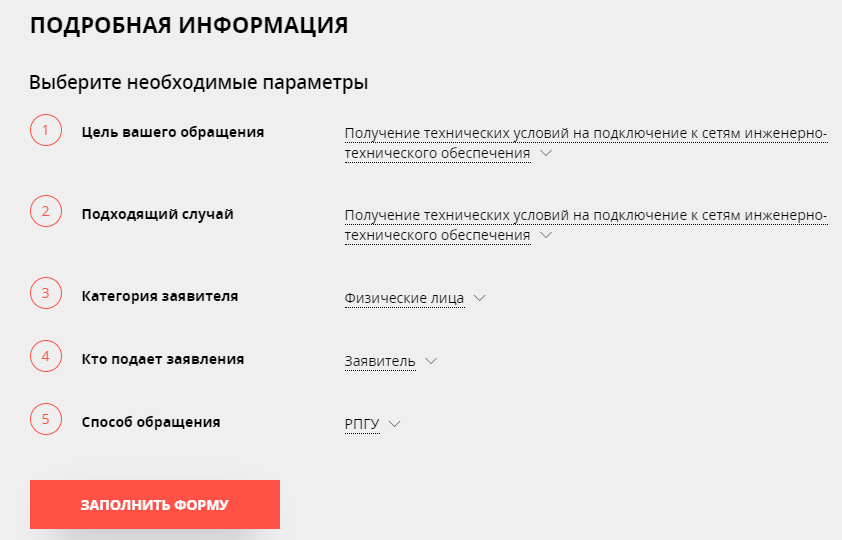 Обратите внимание, что цель вашего обращения – Получение технических условий!!!Заполнить форму;Оформите электронное заявление (войдите в личный кабинет «через ЕСИА» используя логин и пароль, полученный при регистрации на ГосУслугах);Выберите желаемую услугу                     Технические условия;Заполните заявление;Прикрепите отсканированные документы согласно следующему перечню:копия паспорта владельца земельного участка;копия паспорта и доверенности (в случае подачи заявления доверенным лицом);правоустанавливающие документы на земельный участок (выписка из ЕГРН);ситуационный план (схема земельного участка с привязкой к населенному пункту).Контактная информация для справок:Агентство развития коммунальной инфраструктуры (АРКИ) (по вопросам подачи заявки через портал Госуслуг)8 (498) 602-28-28 доб. 56687, 56692doc.arki@mosreg.ruУправление развития и технологического присоединения (по вопросам подготовки ТУ)8 (496) 56 2-58-27 доб.172